BulletinThe Invercargill Parish of theMethodist Church of New Zealand.Te Hahi Weteriana o Aotearoa.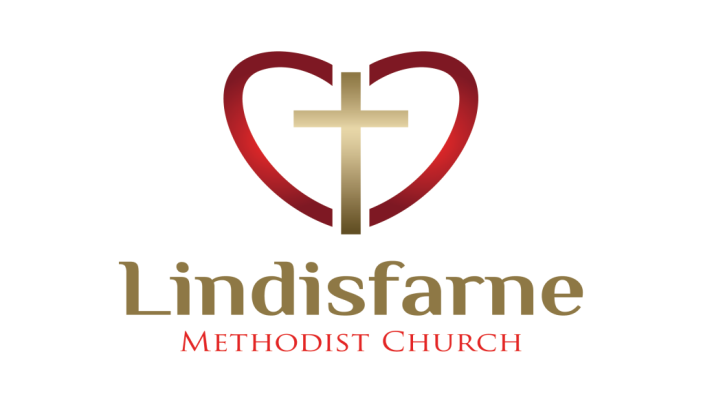 Lindisfarne Methodist Church, Worship and Community Centre.Phone    216-0281.e-mail: office@lindisfarne.org.nz         Website:  www.lindisfarne.org.nzSunday February 25th 2018.Second Sunday in Lent.10.00am: Lindisfarne Service with Nicol Macfarlane.1.00pm: Tongan Service. 1.00pm: Fijian ServicePrayer: Lord, help us to move outside the square of our own concerns, to recognise that those around us have similar or worse concerns and need the support of You and me together. Thank You, Lord.. Cancer Society Relay for Life March 10-11 Thank you for choosing to be part of our Met-tie-dists team on 10 March. Remember that we will be wearing a tie/several ties somewhere on ourselves. If anyone has unwanted ties to donate for this purpose, please see Margaret.All cancer survivors are invited to take part in the first lap of the relay and to attend the special function after that. You do not need to be part of our official team. Please tell Margaret if you want to be involved. Numbers are required for catering purposes.Having a team in the Relay is fun and a good advertisement for our church, but the main purpose is to raise funds for the Cancer Society in Southland.Margaret would be very happy to receive your donation in cash or a cheque made out to the Cancer Society..Braemar Bakery -  Our first fundraiser for 2018             Order forms are available in the foyer for pies (yellow forms), biscuits and slices (white forms)  from the Braemar Bakery.                                             Order for yourself, family and friends.                                                    Some biscuits are available in gluten-free (gold forms).                                             Orders need to be in by Wednesday 7 March for delivery on Sunday 18 March.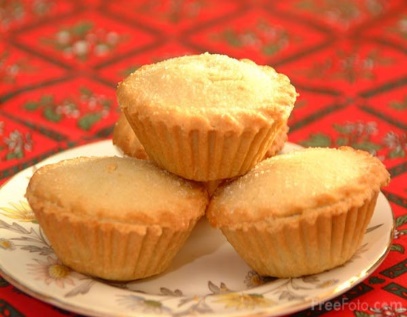 Methodist  Women’s  FellowshipAll are welcome to the March meeting of the Fellowship, to be held in the lounge commencing at 2.00pm on next Thursday 1st March.The guest speaker will be Nicol Macfarlane.Devotions will be led by Dorothy, and the hostess will be Stephanie.If you need transport, phone Dorothy or Betty.World Day of PrayerThere will be an ecumenical service at Lindisfarne next Friday 2nd March commencing at 10.30am.All are welcome and refreshments will follow the service.Please bring a friend.Sit and Be FitExercise is essential for our well-being, but a lack of mobility can restrict walking or similar activity.For help with this and similar problems, exercises done while sitting down can be very beneficial."Sit and Be Fit" sessions, designed especially for this are held at Lindisfarne on Thursdays commencing at 1.30pm.Everyone is welcome. Gold coin donation._______________________________________In Shakespeare's time, mattresses were secured on bed frames by ropes.
When you pulled on the ropes, the mattress tightened, making the bed firmer to sleep on.
Hence the phrase...'Goodnight, sleep tight'. ROSTER FOR SUNDAY DUTIESDUTIES NEXT SUNDAYCENTRE DUTIESSOME INVERCARGILL PARISH KEY PERSONNEL Lindisfarne Calendar Lindisfarne Calendar Lindisfarne CalendarSunday 25th February10.00am1.00pm1.00pmLindisfarne Service with Nicol Macfarlane.Tongan Service. Fijian Service.Monday 26th3.30pm5.30pmNoteStory Room.Girl Guiding New Zealand.NO Study Group at Kings, 44 George Street.Tuesday 27th2.00pm 3.30pmStudy Group.Story Room.Wednesday 28th February9.00am7.30pmPrivate Booking.Choir Practice.Thursday 1st March1.30pm2.00pm 7.00pmSit and be Fit.Methodist  Womens  Fellowship. See notice opposite.South City Choir Practice.Friday 2nd March10.30amEcumenical World Day of Prayer ServiceSunday  4th March10.00am1.00pmLindisfarne Communion Service with Reverend Peter Taylor. Parish Lunch to follow.Tongan Service.SundayFebruary 25thMarch 4thMarch 4thMarch 11thMarch 18thDOOR ANDWELCOMEBryon and Dorothy KingKeith and Carol McKenzieKeith and Carol McKenzieShay Miao and Frank Wang Margaret BrassChristine FrameVAN DRIVERSharon TaylorEddie BremerEddie BremerDaphne SalterIan FindlayFLOWERS Beverley RobinsonBeverley RobinsonDorothy KingBetty SnellIta SafoleMORNING TEAGlenys and IanFindlayNicol MacfarlaneStephanie FanninNicol MacfarlaneStephanie FanninIta and Runi SafoleNoeline and Findlay CollieNOTICESJudith StevensNoeline CollieNoeline CollieMuriel McCullochJudith StevensCRECHE                                  Betty SnellBeth GibbsBeth GibbsAmanda HareCarol McKenzieKIDS KLUBCarol McKenzieNoeline CollieNoeline CollieNoeline CollieNoeline CollieCOMMUNION Betty Snell and Mags KellyLUNCHIta and Runi SafoleWEEK OFLAWNSSECURITYFebruary 26th - March 4thFindlay CollieCam McCullochMarch 5th - March 11thChris McDonaldHartley  HareMarch 12th - March 18thNeil SalterJoe WilsonMarch 19th - March 25thBryon KingBryon KingMinister               Reverend Peter Taylor     216-0281  Minister               Reverend Peter Taylor     216-0281  Minister               Reverend Peter Taylor     216-0281  Minister               Reverend Peter Taylor     216-0281  Minister               Reverend Peter Taylor     216-0281                                              Parish Council Secretary       Carolyn Weston                                             Parish Council Secretary       Carolyn Weston                                             Parish Council Secretary       Carolyn Weston                                             Parish Council Secretary       Carolyn Weston                                             Parish Council Secretary       Carolyn Weston Parish StewardsNoeline Collie Muriel McCulloch Judith Stevens Noeline Collie Muriel McCulloch Judith Stevens Noeline Collie Muriel McCulloch Judith Stevens Noeline Collie Muriel McCulloch Judith Stevens Parish Council- Chairman    Reverend Peter TaylorParish Council- Chairman    Reverend Peter TaylorParish Council- Chairman    Reverend Peter TaylorParish Council- Chairman    Reverend Peter TaylorTreasurer  David Little   Parish Council- Congregational RepresentativesBookings                        Phone Office 216-0281Parish Council- Congregational RepresentativesBookings                        Phone Office 216-0281Parish Council- Congregational RepresentativesBookings                        Phone Office 216-0281Margaret Brass    Mags Kelly           Beverly Service  Margaret Brass    Mags Kelly           Beverly Service  Prayer Chain Co-ordinatorsPrayer Chain Co-ordinatorsJoan and Murray Farley.  Joan and Murray Farley.  Joan and Murray Farley.  Bulletin EditorsBulletin Editors Peter Lankshear       Margaret Brass         Peter Lankshear       Margaret Brass         Peter Lankshear       Margaret Brass        